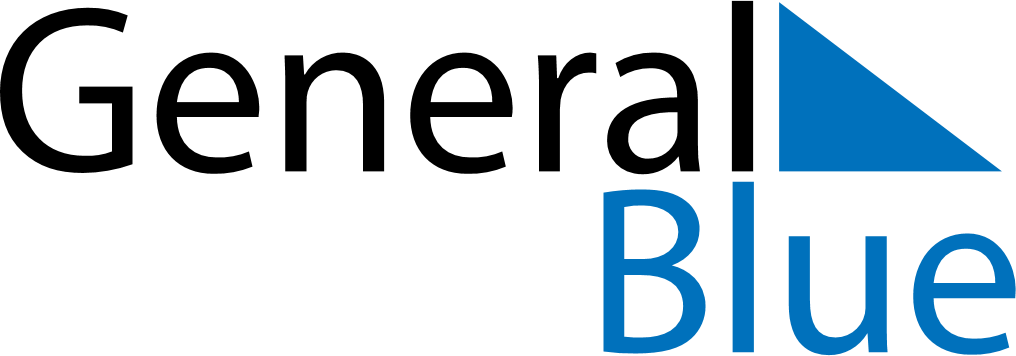 June 2024June 2024June 2024June 2024June 2024June 2024June 2024Gavbandi, Hormozgan, IranGavbandi, Hormozgan, IranGavbandi, Hormozgan, IranGavbandi, Hormozgan, IranGavbandi, Hormozgan, IranGavbandi, Hormozgan, IranGavbandi, Hormozgan, IranSundayMondayMondayTuesdayWednesdayThursdayFridaySaturday1Sunrise: 5:03 AMSunset: 6:48 PMDaylight: 13 hours and 44 minutes.23345678Sunrise: 5:03 AMSunset: 6:48 PMDaylight: 13 hours and 45 minutes.Sunrise: 5:03 AMSunset: 6:48 PMDaylight: 13 hours and 45 minutes.Sunrise: 5:03 AMSunset: 6:48 PMDaylight: 13 hours and 45 minutes.Sunrise: 5:02 AMSunset: 6:49 PMDaylight: 13 hours and 46 minutes.Sunrise: 5:02 AMSunset: 6:49 PMDaylight: 13 hours and 47 minutes.Sunrise: 5:02 AMSunset: 6:50 PMDaylight: 13 hours and 47 minutes.Sunrise: 5:02 AMSunset: 6:50 PMDaylight: 13 hours and 48 minutes.Sunrise: 5:02 AMSunset: 6:51 PMDaylight: 13 hours and 48 minutes.910101112131415Sunrise: 5:02 AMSunset: 6:51 PMDaylight: 13 hours and 48 minutes.Sunrise: 5:02 AMSunset: 6:52 PMDaylight: 13 hours and 49 minutes.Sunrise: 5:02 AMSunset: 6:52 PMDaylight: 13 hours and 49 minutes.Sunrise: 5:02 AMSunset: 6:52 PMDaylight: 13 hours and 49 minutes.Sunrise: 5:02 AMSunset: 6:52 PMDaylight: 13 hours and 50 minutes.Sunrise: 5:02 AMSunset: 6:53 PMDaylight: 13 hours and 50 minutes.Sunrise: 5:02 AMSunset: 6:53 PMDaylight: 13 hours and 50 minutes.Sunrise: 5:02 AMSunset: 6:53 PMDaylight: 13 hours and 50 minutes.1617171819202122Sunrise: 5:03 AMSunset: 6:54 PMDaylight: 13 hours and 51 minutes.Sunrise: 5:03 AMSunset: 6:54 PMDaylight: 13 hours and 51 minutes.Sunrise: 5:03 AMSunset: 6:54 PMDaylight: 13 hours and 51 minutes.Sunrise: 5:03 AMSunset: 6:54 PMDaylight: 13 hours and 51 minutes.Sunrise: 5:03 AMSunset: 6:54 PMDaylight: 13 hours and 51 minutes.Sunrise: 5:03 AMSunset: 6:55 PMDaylight: 13 hours and 51 minutes.Sunrise: 5:03 AMSunset: 6:55 PMDaylight: 13 hours and 51 minutes.Sunrise: 5:04 AMSunset: 6:55 PMDaylight: 13 hours and 51 minutes.2324242526272829Sunrise: 5:04 AMSunset: 6:55 PMDaylight: 13 hours and 51 minutes.Sunrise: 5:04 AMSunset: 6:55 PMDaylight: 13 hours and 51 minutes.Sunrise: 5:04 AMSunset: 6:55 PMDaylight: 13 hours and 51 minutes.Sunrise: 5:04 AMSunset: 6:56 PMDaylight: 13 hours and 51 minutes.Sunrise: 5:05 AMSunset: 6:56 PMDaylight: 13 hours and 50 minutes.Sunrise: 5:05 AMSunset: 6:56 PMDaylight: 13 hours and 50 minutes.Sunrise: 5:05 AMSunset: 6:56 PMDaylight: 13 hours and 50 minutes.Sunrise: 5:06 AMSunset: 6:56 PMDaylight: 13 hours and 50 minutes.30Sunrise: 5:06 AMSunset: 6:56 PMDaylight: 13 hours and 49 minutes.